贵州民族大学普通全日制本科重修课程报名流程功能路径：报名申请-重修报名。重修分为跟班和单开班，跟班为与低年级一起上课，单开班为所有重修学生重新组成一个重修班。学生按照自己的上课时间自由选择跟班或单开班。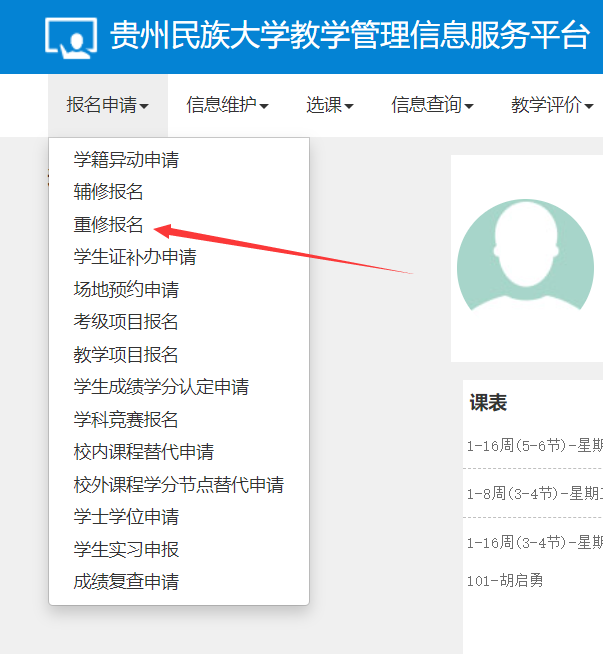 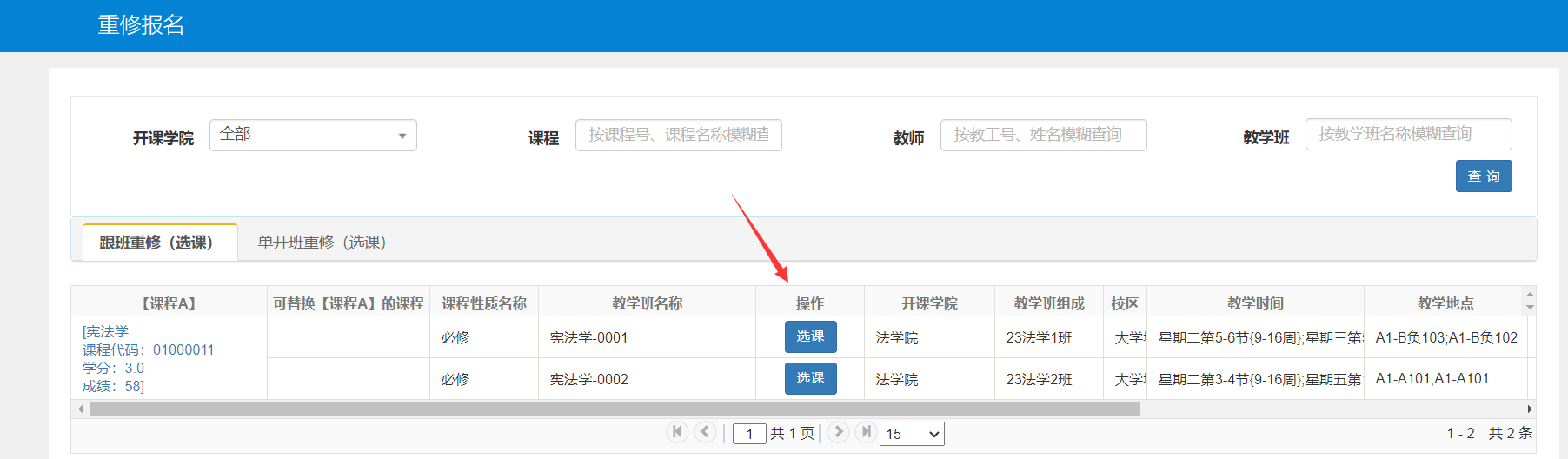 